ՈՐՈՇՈՒՄ N 93-Ա26  ՀՈՒՆԻՍԻ 2024թ. ՀԱՅԱՍՏԱՆԻ ՀԱՆՐԱՊԵՏՈՒԹՅԱՆ ՍՅՈՒՆԻՔԻ ՄԱՐԶԻ ԿԱՊԱՆ ՀԱՄԱՅՆՔԻ ԱՎԱԳԱՆՈՒ 2018 ԹՎԱԿԱՆԻ ՍԵՊՏԵՄԲԵՐԻ 25-Ի ԹԻՎ 100-Ա ՈՐՈՇՈՒՄՆ ՈՒԺԸ ԿՈՐՑՐԱԾ ՃԱՆԱՉԵԼՈՒ ԵՎ ՀԱՅԱՍՏԱՆԻ ՀԱՆՐԱՊԵՏՈՒԹՅԱՆ ՍՅՈՒՆԻՔԻ ՄԱՐԶԻ ԿԱՊԱՆ  ՀԱՄԱՅՆՔԻ ԿԱՊԱՆ ՔԱՂԱՔԻ ԳՈՐԾԱՐԱՆԱՅԻՆ ՓՈՂՈՑ ԹԻՎ 4/23 ՀԱՍՑԵՈՒՄ ԳՏՆՎՈՂ, ՀԱՄԱՅՆՔԱՅԻՆ  ՍԵՓԱԿԱՆՈՒԹՅՈՒՆ  ՀԱՆԴԻՍԱՑՈՂ  ՀՈՂԱՄԱՍԸ ՄՐՑՈՒՅԹԱՅԻՆ ԿԱՐԳՈՎ ԿԱՌՈՒՑԱՊԱՏՄԱՆ ԻՐԱՎՈՒՆՔՈՎ ՕԳՏԱԳՈՐԾՄԱՆ ՏՐԱՄԱԴՐԵԼՈՒ  ՄԱՍԻՆՂեկավարվելով «Նորմատիվ իրավական ակտերի մասին»  Հայաստանի Հանրապետության օրենքի 37-րդ հոդվածով, «Տեղական ինքնակառավարման մասին Հայաստանի Հանրապետության օրենքի 18-րդ հոդվածի 1-ին մասի 21-րդ կետով, համաձայն Հայաստանի Հանրապետության հողային օրենսգրքի 46-րդ, 48.1-րդ, 60-րդ, 57-րդ, 76-րդ հոդվածների, Հայաստանի Հանրապետության կառավարության 2001 թվականի ապրիլի 12-ի N 286 որոշման պահանջների և հաշվի առնելով Կապան համայնքի  ղեկավարի  առաջարկությունը, Կապան համայնքի ավագանին  որոշում  է.1. Ուժը կորցրած ճանաչել Կապան համայնքի ավագանու 2018 թվականի սեպտեմբերի 25–ի «Կապան համայնքի վարչական տարածքում, համայնքային սեփականություն հանդիսացող, համայնքի Կապան քաղաքի Գործարանային փողոցի թիվ 4/23 հասցեում գտնվող արդյունաբերության, ընդերքօգտագործման այլ արտադրական նշանակության օբյեկտների նպատակային նշանակության արտադրական օբյեկտների հողեր գործառնական նշանակության 0.12014 հա հողամասը արտադրական կառուցապատման նպատակով աճուրդով վաճառելու մասին» թիվ 100–Ա որոշումը։2․ ՀՀ Սյունիքի մարզի Կապան համայնքի սեփականություն հանդիսացող, Կապան քաղաքի Գործարանային փողոցի թիվ 4/23 հասցեում գտնվող 0,12014 հեկտար մակերեսով արդյունաբերության, ընդերքօգտագործման և այլ արտադրական նշանակության օբյեկտների  կատեգորիայի «արդյունաբերական օբյեկտների»  գործառնական նշանակության հողամասը՝ (կադաստրային ծածկագիրը՝ 09-001-0504-0067) վերամշակող արդյունաբերական գործունեություն իրականացնելու նպատակով  մրցույթով կառուցապատման իրավունքով օգտագործման տրամադրել 10 /տասը/ տարի ժամկետով, սահմանելով 621220 (վեց հարյուր քսանմեկ հազար երկու հարյուր քսան) դրամ մեկնարկային տարեկան վարձավճար։ 3. Համայնքի ղեկավարին՝ իրականացնել սույն որոշումից բխող գործառույթները օրենսդրությամբ սահմանված կարգով: 4․ Սույն որոշումն ուժի մեջ է մտնում պաշտոնական հրապարակմանը հաջորդող օրվանից։Կողմ( 18 )`ԳԵՎՈՐԳ ՓԱՐՍՅԱՆ                   __________________ԱՆՈՒՇ ՄԵԺԼՈՒՄՅԱՆ              __________________ԳՈՌ ԹԱԴԵՎՈՍՅԱՆ                 __________________ԶՈՐԱՅՐ ԳԱԼՍՏՅԱՆ                  __________________ՎԱՀԱՆ ՂԱԶԱՐՅԱՆ                  __________________ՅՈՒՐԻԿ ՀԱՐՈՒԹՅՈՒՆՅԱՆ     __________________ԱՆԺԵԼԱ ԱԼԵՔՍԱՆՅԱՆ           __________________ ԱՐՇԱԿ ՀԱՐՈՒԹՅՈՒՆՅԱՆ      __________________ՀԱՍՄԻԿ ՄԱՐՏԻՐՈՍՅԱՆ         __________________ԱՐՏՅՈՄ ՀԱՐՈՒԹՅՈՒՆՅԱՆ   __________________ՍՈՆԱ ՄԱՐՏԻՐՈՍՅԱՆ              __________________ ԱՐՏԱԿ ԽԱՉԱՏՐՅԱՆ                 __________________ԱՐՄԵՆ ՀՈՎՀԱՆՆԻՍՅԱՆ        __________________ՀԵՐՄԻՆԵ ՄԻՔԱՅԵԼՅԱՆ         __________________ԱՐԹՈՒՐ ԳԵՎՈՐԳՅԱՆ             __________________ՆԱՐԻՆԵ ԳՐԻԳՈՐՅԱՆ             __________________ԱՐՄԻՆԵ ՄԱՆՈՒԿՅԱՆ             __________________ՍԱՄՎԵԼ ՍԱՐԳՍՅԱՆ                ___________________Դեմ ( 0 )Ձեռնպահ ( 0 )                   ՀԱՄԱՅՆՔԻ ՂԵԿԱՎԱՐ   __________________     ԳԵՎՈՐԳ ՓԱՐՍՅԱՆ2024թ. հունիսի 26ք. Կապան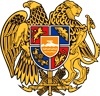 ՀԱՅԱՍՏԱՆԻ ՀԱՆՐԱՊԵՏՈՒԹՅՈՒՆ
ՍՅՈՒՆԻՔԻ ՄԱՐԶ
ԿԱՊԱՆ  ՀԱՄԱՅՆՔԻ  ԱՎԱԳԱՆԻ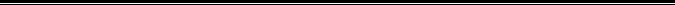 